Comunidad católicas Hanau y Offenbach 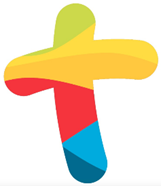 Cantos 4° Domingo de Pascua 03.05.2020Entrada: Id y enseñad Sois la semilla que ha de crecer,sois estrella que ha de brillar.Sois levadura, sois grano de sal,antorcha que debe alumbrar.Sois la mañana que vuelve a nacer,sois espiga que empieza a granar.Sois aguijón y caricia a la vez,testigos que voy a enviar./ ID, AMIGOS, POR EL MUNDO ANUNCIANDO EL AMOR,MENSAJEROS DE LA VIDA, DE LA PAZ Y EL PERDÓN.SED, AMIGOS, LOS TESTIGOS DE MI RESURRECCIÓN.ID LLEVANDO MI PRESENCIA,CON VOSOTROS ESTOY. / (2)Sois una llama que ha de encenderresplandores de fe y caridad.Sois los pastores que han de guiaral mundo por sendas de paz.Sois los amigos que quise escoger,sois palabra que intento gritar.Sois reino nuevo que empieza a engendrarjusticia, amor y verdad.ESTRIBILLOPerdon: Ten piedad de mí, oh Señor  /Ten piedad de mí, oh Señor, ten piedad,ten piedad de mí.//Ten piedad, Jesucristo, ten piedad.//Ten piedad de mí, oh Señor, ten piedad,ten piedad de mí./ Gloria: Alabaré/ / ALABARÉ, ALABARÉ, / (2)ALABARÉ A MI SEÑOR. / (2)Juan vio el número de los redimidosy todos alababan al Señor;unos oraban, otros cantabany todos alababan al Señor.ESTRIBILLO.Somos tus hijos, Dios Padre eterno,Tú nos has creado por amor;te adoramos, te bendecimosy todos cantamos en tu honor.ESTRIBILLOEvangelio: Laudate Dominum / Laudate Dominum, Laudate Dominum,omnes gentes, aleluya! / (2)Ofertorio: No me habéis vosotros elegido No me habéis vosotros elegido,Fui yo mismo quien os elegí,Ya no os llamo siervos sino amigosPermaneceréis, para siempre, junto a Mí.Yo soy la verdad, soy el camino,Soy la vida y la resurrección:Quien me sigue no andará perdido,Pues, yo soy la luz, yo soy vuestra salvación.Recordad mi nuevo mandamientoPor el que os reconocerán:Que os améis los unos a los otrosComo yo os amé hasta mi vida entregar.Tomad y comed: Este es mi cuerpoQue se entrega por vuestra saludTomad y bebed: esta es mi sangreQue yo derramé por vosotros en la cruz.Nosotros Señor, te damos graciasPor habernos dado de tu luz,Nosotros Señor te seguiremos,Danos tu amor, Tu perdón, tu salvación. Santo: Santo tradicionalPaz: La paz esté con vosotros / La paz esté con nosotros, / (3)que con nosotros siempre,siempre esté la paz.Queremos paz para el mundo,pedimos paz para el mundo,cantamos paz para el mundo,¡que con nosotros siempre,siempre esté la paz!/ Hevenu shalom alehem, / (3)¡hevenu shalom, shalom,shalom alehem!Cordero de Dios/ Cordero de Dios, que quitas el pecado del mundo,ten piedad, ten piedad, ten piedad de nosotros. / (2)Cordero de Dios, que quitas el pecado del mundo,danos, danos, danos, danos la paz.Comunión: Pescador de hombresTú, has venido a la orilla,no has buscado ni a sabios ni a ricos;tan sólo quieres que yo te siga.SEÑOR, ME HAS MIRADO A LOS OJOS,SONRIENDO HAS DICHO MI NOMBRE,EN LA ARENA HE DEJADO MI BARCAJUNTO A TI BUSCARÉ OTRO MAR.Tú, sabes bien lo que tengo,en mi barca no hay oro ni espada,tan sólo redes y mi trabajo.ESTRIBILLO.Tú, necesitas mis manos,mi cansancio que a otros descanse,amor que quiera seguir amando.ESTRIBILLO.Tú, pescador de otros lagos,ansia eterna de hombres que esperan,amigo bueno que así me llamas.ESTRIBILLO..Despedida: Resucitó / RESUCITÓ, / (3) ALELUYA./ ALELUYA, / (3) RESUCITÓ.La muerte, ¿dónde está la muerte?,¿dónde está mi muerte?,¿dónde su victoria?ESTRIBILLO.Gracias sean dadas al Padre,que nos pasó a su Reinodonde se vive de amor.ESTRIBILLO.Alegría, alegría hermanos,que si hoy nos queremoses porque resucitó.ESTRIBILLO.María: Santa María del Camino Mientras recorres la vida tú nunca solo estás,contigo por el camino, Santa María va./ VEN CON NOSOTROS AL CAMINAR,SANTA MARÍA, VEN. / (2)Aunque te digan algunos que nada puede cambiar,lucha por un mundo nuevo, lucha por la verdad.ESTRIBILLO.Si por el mundo los hombres sin conocerse van,no niegues nunca tu mano al que contigo está.ESTRIBILLO.Aunque parezcan tus pasos inútil caminar,tú vas haciendo caminos, otros los seguirán.ESTRIBILLO.Junto a ti MaríaJunto a ti María como un niño quiero estar,tómame en tus brazos guíame en tu caminar.Quiero que me eduques, que me enseñes a rezar,hazme transparente, lléname de paz./ MADRE, MADRE, MADRE, MADRE. / (2)Gracias Madre mía, por llevarnos a Jesús,haznos más humildes tan sencillos como Tú.Gracias Madre mía, por abrir tu corazón,porque nos congregas y nos das tu amor.ESTRIBILLO 